Report on the Present State of China-related Studies in the UKThe British Association for Chinese Studies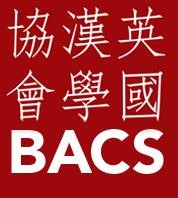 October 2020The original November 2013 version of this report was commissioned by the Universities’ China Committee in London (UCCL). The report is owned and updated by the British Association for Chinese Studies (BACS) with financial support from UCCL. The original report was compiled with the assistance of the Embassy of the People's Republic of China in the United Kingdom. The original content of this UCCL-commissioned report, which is owned and updated by the British Association for Chinese Studies, may be used provided that the source and authorship is acknowledged. Should you wish to inform BACS of any information that may be missing from the report, or of any corrections, please contact the BACS web manager through the BACS website (http://bacsuk.org.uk/). Suggested changes will normally be incorporated in the next version of the report.  Original report: Tracey FallonPrevious report (2016): Pamela HuntReport updated for 2018/19 by Jonathan Dugdale Report updated for 2019/20 by Barclay BramExecutive Summary:Aims:This report provides a survey of China-related studies in the UK. It considers: student figures; Chinese students studying in the UK; undergraduate and postgraduate courses on offer; and Chinese departments and research centres in UK institutions.  Summary:Year-on-year numbers of students (2017, 2018, 2019) enrolled on China studies related programmes in UK HEI’s have decreased in the figures provided by both HESA and the UCCL annual survey, the latter incorporating 19 out of 44 universities approached, though only 12 of these 19 (and in one year 20) respondent universities are the same year on year. Decreases in student numbers in the available statistics are likely a result of the methodologies by which each dataset is collected rather than representing an actual fall in student numbers.Figures from the 12 universities that consistently responded to the UCCL annual survey in years 2017, 2018 and 2019 and therefore offer comparable data actually show a small increase in student numbers in Chinese Studies related degrees, though this is down to methodological reasons attributable to the shifting definition for Chinese Studies.More universities than ever are now running China studies related programmes with 44 HEI’s now represented in the UCCL annual survey.Chinese Studies is increasingly being offered as part of a joint degree with only 13 of 44 HEI’s offering it as a single honours subject.Early indicators suggest that Confucius Institutes may be having an effect on the uptake of Chinese Studies in UK HEI’s but this will need to be investigated further in future iterations of this report once more data is available.The number of Chinese students choosing to study at UK HEI’s continues to grow with over 100,000 students concurrently enrolled for the first time.Chinese students now make up 32% of first year non-UK domiciled students at UK HEI’s.There are now more HEI’s offering a greater number and variety of Chinese Studies courses than ever before at both the undergraduate and postgraduate level.A new searchable table of all 44 HEI’s offering a Chinese Studies related degree has been attached to this report containing the latest statistics from both HESA and UCCL as well as a full list of undergraduate and postgraduate Chinese Studies programmes for each HEI.This paper may well be the last to account for what appears will be a significant shake up of the higher education sector in the wake of the Covid-19 pandemic. It is too early for the impact of Covid-19, worsening relations between China and the West and the fall-out of Brexit to be included in this data, but all three of these factors will have significant impacts in the future, both on the numbers of people choosing to study China related subjects and on the number of Chinese students able and desiring to study in the UK. Areas where this is likely to be the case have been flagged in this report, so that future iterations of it will be able to better track the changes wrought by these geopolitical factors. Aims:This is an updated version of a report originally commissioned by the Universities’ China Committee in London (UCCL), and owned and updated by the British Association for Chinese Studies.  The aim of this report is to provide researchers, students and other interested parties with a broad survey of the present state of studies relating to China in Higher Education Institutions (HEI’s). It seeks to ascertain student demand, course offerings, and research activity in the UK. The survey focuses on: numbers of undergraduate and postgraduate students of China-related studies; the number of PRC and Hong Kong students coming to the UK; the provision of undergraduate and postgraduate courses related to China in the UK; and the presence of Chinese departments and research networks in the UK.   There is great difficulty in gaining an accurate picture of study and research about China. Research and academic exchange activities can be situated within any topic, discipline, partner relationship, or institution. Researchers located in disciplines across the arts and humanities, social sciences, natural sciences and medicine may be carrying out research with a China focus. Any UK institution may be engaged in academic exchanges and collaborative projects with partners based in China. Thus, the range of China-focused study, research and UK-China academic exchange with the UK is extensive. This report presents an overview of the state of the field through an examination of student numbers, institutions, research activity and Chinese international students to the UK.  Some points which should be made at the outset; the existential threat to the HE sector from Covid-19 and the impact that souring international relations between China and the rest of the world might have on the number of students are yet to show up in the data but will provide the most important considerations going forward for future iterations of this report. That Brexit, which has been a theme of previous reports, is still an unresolved question is unfortunate and means that we still cannot clearly understand the impact it is having on the sector. Numbers Studying Chinese Studies in the UK:There are currently two main sources for student numbers enrolled in ‘Chinese Studies’ courses at UK HEI’s. One of these sets of figures is obtained by the University China Committee in London (UCCL) in an annual survey. The other set of figures can be obtained from publicly accessible data from the Higher Education Statistics Agency (HESA).  Both of these datasets together can help us to build a picture of student numbers for Chinese Studies in UK HEI’s but both also have significant drawbacks that make an accurate assessment of real-world numbers almost impossible. Both sets of figures will be discussed below. UCCL Figures:The UCCL carries out an annual survey of the number of staff and students enrolled on Chinese Studies programmes in UK HEI’s as part of its annual report. For each university, numbers are recorded for both full time and part time staff; full time and part time single honours undergraduates; full time and part time dual honours undergraduates, full time and part time taught postgraduates; and full time and part time research postgraduates. Each university that is identified as potentially offering a ‘Chinese Studies’ related degree is sent a proforma requesting numbers of staff and students based on the following definition of Chinese Studies:Chinese Studies is here understood as a degree programme consisting of Chinese (Mandarin) language study with some additional element of China-related study, such as culture, history, politics etc.  However, the term can apply to language degree programme students who study Chinese jointly with another discipline or language.While it is important to identify that ‘Chinese Studies’ is more than just the study of Mandarin language, the above definition makes it challenging for any individual within each HEI to provide a complete set of numbers as both the staff and students covered by this definition would appear within a variety of different departments within the HEI. As such, a large percentage of institutions either do not respond to the proforma or caveat their response with a statement that the numbers may not be accurate across all departments or reflective of the institution as a whole. With traditional ‘Sinology/Chinese Studies’ departments increasingly being divided up and incorporated into the wider HEI structure, obtaining accurate numbers will only become more difficult in future. A new methodological tweak to this report is that in the attached table I have included comments on the statistics offered by institutions so that one can view how they were choosing to define candidates. This allows people to better understand the differences between institutions and the difficulty in trying to create a definition that works for the entire range of institutions represented. This year, of the 44 institutions identified in the UCCL survey, only 19 responded to the proforma with student numbers. This is the same as the previous year, but is one less than the 20 respondents to the 2017/18 survey that was also provided to the author of this report. However, this year the 19 respondents included Oxford University for the first time, but Manchester Metropolitan University, who responded in the previous year, did not respond. This means the data, while compiled of 19 institutions, is not perfectly comparable. Comparable numbers between the 2019/20 data and the 2018/19 and 2017/18 data come from 12 institutions that responded to all surveys: University of Cambridge, University of Edinburgh, University of Exeter, University of Glasgow, King’s College London, London School of Economics, Newcastle University, School of Oriental and African Studies, University of Sheffield, Wales Trinity St David, University of Warwick and University of Westminster. Tables 1 and 2 below show an overview of the results of the UCCL surveys from 2017 and 2018 (staff and student numbers for individual HEI’s can be found in the main spreadsheet attached to this report). Table 1 shows the complete results of the survey and Table 2 just shows the numbers from HEI’s that responded in both years.Table : Comparison between staff and student numbers from UCCL surveys in 2017, 2018 and 2019.Table : Data from only HEI’s that responded to the UCCL proforma in all years 2017, 2018 and 2019.As we can see in Table 1, there has been an overall reduction in student numbers according to the UCCL data from 1616 in 2017 to 1524 in 2018 and further to 1434 in 2019. While this change from 2017 to 2018 was largely accounted for by the fact that there was one less respondent to the survey in 2018 when compared to the previous year, the continued nature of this trend in 2019 even with a comparable number of institutions responding might suggest a broader trend. As we see from the data, this fall is largely accounted for in undergraduate numbers. While single honours saw a slight increase from 272 to 286, this is largely accounted for by the fact that Manchester Met did not respond to the survey and was replaced by Oxford University, who have 60 single honours students. Discounting Oxford in this field would bring the numbers down to 226 (Manchester Met had no Single Honours in the previous year) and would show a continued downward trend. For Dual Honours the trend is clearly downward; from 738 to 618. There have however been increases in the numbers of post-graduate students. This might reflect the methodologies that are being used to compile the data, as administrators are better able to identify students who are studying PhDs with a China focused thesis project even if they are located in a department like History or Economics. For example, as Dr Neil Munro of the University of Glasgow noted via email, “China-related PhDs are any PhDs dealing with Chinese society or Chinese culture. They are spread across the social sciences, law, education, and art history, in various disciplines where Glasgow has strengths. We have an interdisciplinary research centre, the Scottish Centre for China Research, where the PhD students have their names and topics listed, and some staff with China-centred research publicise their research programmes.” This is similar to a point made by Dr Jaochim Gentz at Edinburgh who noted that there are many departments at Edinburgh, such as Political Sciences and Divinity and Law who have seen China focused hires in recent years, and that there are increasing demands for co-supervision from China focused researchers. Average student numbers among the responding HEI’s were remarkably consistent with 80.8 per institution for the 2017/18 academic year and 80.2 for the 2018/19 academic year. There was a drop to 75.5 in 2019/20. Staff numbers, however, have increased. There 6.6 staff per institution in 2017 and 5.9 per institution in 2018. In 2019 this number has increased to 8.3. This is due both to a drop in student numbers overall but also an increasing in total staff.Using just the institutions for which we have comparable numbers, shown in Table 2, we end up with a slightly different picture. Overall student numbers went from 1090 in 2017 to 1175 in 2018, an increase of almost 8%. They further increased to 1192 in 2019. Staff numbers, which had decreased from 90 to 89 in the previous report, rebounded to 95; perhaps as a reflection that more hires would be needed to meet increased student numbers. There is a continued trend towards dual honours over single honours, however both of these numbers decreased this year. However post-graduate numbers have increased, possibly as a result of stronger reporting and ability to identify China focused scholars distributed throughout diverse disciplines. In Table 1 we can witness a 28% drop in full-time undergraduate students taking single honours Chinese Studies courses and a 14% increase in uptake on dual honours courses. In 2019 this trend was slightly different as single honours actually increased slightly––adding 14 places (but as stated above, this is likely because of the inclusion of Oxford in those results, which boasts a large cohort of 60 single honours students). Without Oxford the downward trend continues, as we see in Table 2. Students on Dual Honours courses are likely to take a greater degree of modules outside of the area of Chinese Studies thereby potentially compensating for the increased staff workload we might have expected from just looking at the total student numbers - but this is also a trend that is worth exploring further in and of itself. In both of the previous versions of this report, compiled in 2013 and 2016 respectively, it was noted that traditional Sinology and Chinese Studies degrees were falling out of favour and that most of the universities that were beginning to offer new Chinese Studies related degrees were choosing to present Chinese language as part of a dual honours programme - either with another language or another subject area such as business, political science or media studies (with Chinese language often in a minor or adjunct position). This can potentially be viewed as part of a wider trend away from ‘area studies’ in UK HEI’s that has been occurring for some time with smaller departments closing since at least 2010/11. Thus, while there has been a marked increase in undergraduate student numbers studying for a degree in ‘Chinese Studies’ amongst the comparable institutions in Table 2, students that would consider Chinese Studies to be the focus of their degree programme may actually have fallen. One interesting thing that is not considered in the report but might be worth looking at in the future is the number of applicants per place. For Dr Gentz at Edinburgh this year saw an incredible spike in applications that was difficult to account for, particular for postgraduate courses. “PG programmes for which we had 20-30 applications in the past such as Chinese Society and Culture, Translation Studies of Film Studies had now between 150 (CS&C, TS) and 500 (FS) applications,” he noted. This trend seems to occur in other institutions. At Cambridge, Dr Roel Stercyx noted that “graduate applications are consistently up year on year (but are certain to drop steeply in [post]covid 19 times)”. It might be worthwhile therefore to consider looking at the rate of applications in future iterations of this report. HESA Figures:Figures of students enrolled in Chinese Studies at a Higher Education (HE) level are provided by the Higher Education Statistical Authority (HESA). Chinese Studies is located in HESA’s statistics as ‘language studies’, not ‘social sciences’ (business and administrative studies are also counted separately). The HESA figures can only provide an impression of student numbers on Chinese Studies programmes in the UK as the numbers have been apportioned, reflecting students studying Chinese as single honours, dual honours or as a minor subject. Therefore, these figures do not refer to individuals but have instead been arrived at through the apportionment process. As discussed in the previous section, Chinese Studies is increasingly being offered at UK HEI’s as a minor or as part of a dual honours programme, therefore it follows that the majority of these students will only count as either 0.33 or 0.5 of a student in the HESA statistics depending on the proportion of their degree that is dedicated to Chinese language study. Moreover, HESA figures will not count postgraduate students working on a China-focused research topic if their degree is not awarded by the language department of the university, e.g. a doctoral student working on an aspect of Chinese politics who is registered in the politics department of a university.  The numbers that we witness in the HESA data for Chinese Studies will, therefore, be significantly lower than the actual number of students attending these degree programmes (likely by a factor of at least two given the apportionment process). This is evident from the fact that there were more students recorded as enrolled in Chinese Studies in the UCCL data (1616 students) from only 20 responding HEI’s last year than there were by HESA (1420 students). Unfortunately, HESA data is also only available for the previous academic year, so it is impossible to make any direct comparisons with this year’s UCCL data.With all of the above said, the advantage of the HESA data is that it is recorded for all UK HEI’s and therefore should offer a more complete picture than the UCCL data. In practice, however, the HESA figures still seem to be missing for certain institutions. An overview of the student numbers for Chinese Studies are recorded below in Tables 3, 4 and 5. Table 1 shows the total number of students enrolled in Chinese Studies degree in each academic year from 2014/15 to 2018/19 Unfortunately, HESA do not make data for years prior to 2014 available through their website. Tables 2 and 3 show the number of undergraduate and postgraduate students respectively. They record the total number of students for each academic year along with the number of those that commenced their studied in that year. Each table also includes a breakdown of how many of these students are full-time and part-time. Table : HESA student numbers for Chinese Studies 2014-19.Table : HESA undergraduate Chinese Studies breakdown 2014-19.Table : HESA Postgraduate Chinese Studies breakdown 2014-18.The results from HESA show that there has been a marked decline in the total number of students enrolled on Chinese Studies degrees across the four-year period for which we have available data. If we include the total numbers for 2012/13 and 2013/14 that were recorded in the previous versions of this report, the downward trend in total students only becomes more apparent. In the graph below we can see how student numbers have fallen from 1535 in 2012 to 1225 in 2018/19 – a drop of 21%. Graph 1:It is important to remember, however, that the HESA data is not representative of actual student numbers and that the decrease we see in this graph could be caused by other factors than a reduction in the number of students on Chinese Studies courses. A likely contributing factor to these results is the redistribution of students from single honours Chinese Studies degrees to dual honours degrees that was noted in the previous discussion of the UCCL data. Due to the way HESA figures are apportioned, dual honours Chinese Studies students only count as 50% of one student and therefore the shift that we witnessed among comparable institutions in the UCCL data between 2018 and 2019 would more than account for the year-on-year decrease that can be seen in the HESA figures.Another likely contributing factor to the decreasing number of students enrolled on Chinese Studies degrees appears to be a significant reduction in the number of international students arriving from outside the EU. Between 2014 and 2017, the number of non-EU students in the field of Chinese Studies at UK HEI’s fell by over 25%. This trend continued in 2018/19 with a significant drop from 440 students to 260. Any potential causes for this reduction would be difficult to verify, but the UK’s perceived imminent departure from the EU and the Home Office’s response to reports of organised cheating in English language exams for foreign students may have been contributing factors. The change to rules about visas which allow students to remain in the UK to work for two years after completing degrees which come into effect this year will not have appeared in the data yet, so it remains to be seen whether or not this will offset the downward pressure created by Brexit. The impact of Covid-19 and the existential threat this poses to the HE sector more generally is also moot in this context, but will provide the most important contextual consideration for future iterations of this report. Impact of Confucius Institutes:The growth of Confucius institutes at UK HEI’s (and internationally) has been a subject of much discussion – both within the field of Chinese Studies and in the wider media. What has not yet been assessed, however, is the impact that Confucius Institutes have actually had on the uptake of Chinese Studies at UK HEI’s. Many of the UK’s Confucius Institutes are attached to a specific HEI and of the 44 institutions that were identified in the UCCL survey this year, 23 are now linked with a Confucius Institute. Of the 19 HEI’s that responded to the UCCL proforma this year, 12 had a Confucius Institute. This number remains consistent in the 2019 report as neither Manchester Met nor Oxford University have a CI. The average number of students enrolled on Chinese Studies courses at HEI’s that did feature a Confucius Institute was 94.9 compared to 55 for those without in 2018. In the 2019 iteration of the report this was 96 and 47 respectively, which means that those with CIs increased their student numbers while those without actually lost students. While it is difficult to draw any concrete conclusions from the results of only 19 responding institutions in two years, these averages appear to represent a significant difference and it will be interesting to track the student numbers at these same institutions in future versions of this report. Numbers of Students of Chinese Nationality in the UK:As with the data for the number of students enrolled on Chinese Studies courses, the data for the number of students of Chinese nationality in the UK are drawn from HESA’s publicly available statistics. As such, the most recent data currently available is for the 2017/18 academic year. The difference between the HESA statistics in this section and the previous section is that, because these figures are not course specific, they are not apportioned, and therefore represent actual student numbers.The number of students of Chinese nationality studying in the UK continues to grow. The 2017/18 academic year saw numbers exceed 100,000 for the first time, making China the first country to ever have this many students concurrently registered at UK HEI’s. The 2017/18 figure of 106,530 represents a 12% increase over the 95,090 students that were enrolled in 2016/17. This was at the time the largest single year-on-year increase in student numbers (both in real terms and as a percentage) since the massive growth that occurred between 2009 and 2012 when numbers almost doubled across a three-year period. The 2018/19 figure is 120,385. This is a further 13% increase on the record-breaking year that had preceded it. The increase in enrolled students from both China and other regions where Chinese is an official language can be seen in Graph 2 below.Graph 2:As we can see, while student numbers from China itself continue to grow year-on-year, student numbers from other (partially) Chinese speaking regions have remained consistent with the total number of students neither increasing nor decreasing in a statistically significant way. Unsurprisingly, the growth in overall numbers of Chinese students at UK HEI’s has been fuelled by an increase in first year enrolments for 2018/19. Graph 3 below demonstrates the growth in first year enrolments by Chinese students and compares them with the combined total of all new EU enrolments at UK HEI’s.Graph 3:Newly enrolled Chinese students narrowly overtook those arriving from EU countries for the first time in the 2012/13 academic year and since then the gap has only widened, with numbers from the EU remaining relatively consistent. The university of Liverpool recorded 5,550 students from China, Manchester 5,605 and UCL topped the chart with 6,245. UCL therefore saw an increase of over 1,000 Chinese students on the year previous. Overall, Chinese students now make up 32% of first year non-UK domiciled students at UK HEI’s, an increase in 1% on the previous year. At some HEI’s, this percentage is significantly higher such as at University of Liverpool where 63% of the non-UK domiciled student population now comes from China–of 8,715 students, 5550 of them are from China. Of the Chinese students at UK HEI’s in 2018/19, almost 72% were newly enrolled that year, the same proportion as the year before. This attests to the enduring popularity of taught master’s programmes in the UK as these are the only available courses that run for just a single year. The Russell Group’s 2018 report on the subject of ‘Links between China and Russell Group universities’ confirms that, among Russell Group universities, over 54% of all Chinese students enrolled on taught postgraduate courses.That same Russell Group report also has some useful information not available in the HESA data about what Chinese students in the UK are choosing to study. The most popular courses among Chinese students at Russell Group Universities are: business studies (33%), engineering and technology (17%), social studies (10%), mathematics (6%) and architecture (5%). This means that universities that are not advertising these courses in China could potentially be missing out on opportunities to internationalise their student body and on a lucrative revenue stream. It also suggests that subject areas outside of the disciplines listed above may have an as yet untapped source of recruiting opportunities in China.In total, there were 662,100 Chinese international students studying globally in 2017/18 meaning that last year UK HEI’s accounted for 16% of all Chinese international students. In an interesting development, China is soon set to overtake the UK as a destination for international students. If growth from the 2017/18 academic year were to continue at the same pace this year, China may already have achieved this feat, becoming the second most popular destination for international students after the USA. A final point worth mentioning is that the UK Government has finally overturned its decision to remove the right for international students to apply for two-year work visas after they graduate form a UK HEI. As of September 2019, students may now apply for a two year work visa to begin upon finishing their degree programme. The impact of this decision is unlikely to have been represented in the figures because of when applications were made to programmes, but in following years this is certainly something that should be tracked in the report as to whether this is having a positive impact on the number of Chinese students studying in the UK. Of course, this will be moderated by the impact of Covid-19 and any possible reputational damage done to the UK by perceptions of our handling of the virus, which currently sees us only behind the USA and Brazil in terms of number of deaths. It is fairly likely that Chinese parents and students themselves, watching this unfold, may rethink decisions to come to the UK. The only thing that may play in the UKs favour is that the USA has handled the virus even more disastrously, and so UK institutions may attract students who would have typically gone stateside for their education. Again, this remains to be seen. China Focused Programmes at UK HEI’s:Undergraduate Level:A survey of programmes offered at UG level through the UCAS catalogue was carried out in August 2020. Using the search terms “China” and “Chinese”, the course offerings for Home and EU students were examined and compiled into a table by each institution. In total 41 UK institutions will offer a degree in 2021-22 with the option of credited Chinese language modules while teaching some other element of Chinese culture; of these, only 9 offer the study of China or Chinese language as a single honours subject. This is a drop of 4 institutions from last year. By way of comparison, 29 UK institutions offered a degree with a Chinese language and culture element for entry in 2013 when this survey was first established. A search of UCAS course offerings for the year 2000 found 13 institutions offered programmes under the language heading Chinese, and another 8 programmes under Asian, East Asian or Asian Pacific studies.  It is possible that there is some overlap in the count of institutions offering Chinese language and area studies as the names of institutions are not given. Replicating the 2000 catalogue survey for comparison is not possible as the expansion of course offerings means the categories have changed. Overall, the survey results attest to the variety of programmes presently on offer with a China focus and suggests that a greater total number of institutions are offering Chinese related programmes than in previous years. The most common course offering for entry in 2021 remains a dual degree course with Chinese and another subject. Popular courses are in combination with other languages, politics, and business management.  This is why Chinese Studies as a whole is underrepresented within the HESA statistics and why the formulation of data in the UCCL annual survey is vital to providing a more accurate picture of student numbers.From the list of undergraduate institutions offering a China-focused course, the previous version of this survey in 2016 identified a new wave of universities entering into Chinese Studies specialism, such as Bangor, Birmingham, Chester, De Montfort, Goldsmiths, Hull, Nottingham Trent, Regent’s University London, Lancaster, Portsmouth and UCLAN. As of 2019 we will also be able to add Cardiff and LSE to that list. These institutions augment the first new wave of China-focused studies centres established in 2004 at Manchester and Southampton. The larger number of courses in joint degrees seems to suggest that universities are responding to, or aiming to attract, students that wish to acquire Chinese language skills with a discipline. These differ from traditional Sinology courses as students will study Chinese language as an adjunct to disciplines such as business, political science, and media.  Postgraduate Level:Postgraduate courses with a China focus likewise indicate a trend in offerings for Chinese language skills combined with professional or discipline-based training. According to the UCAS website there are currently 24 Chinese Studies courses offered by 12 institutions. There are 56 courses involving Chinese language study offered by 26 providers. These are very often paired with another discipline such as Law and Chinese at the University of Edinburgh.    Taking these course listings as a sample, a few observations about China-focused studies at postgraduate level can be made: Variety of courses:As can be seen in the ‘courses offered’ column of the table, there is a great variety of courses on offer at UK HEI’s that fall within the remit of Chinese Studies. Sinology/Chinese Studies is now a much smaller proportion of course offerings than it has been historically. The main focus for the majority of HEI’s is on Mandarin with professional and discipline area training. Discipline areas include law, politics and international relations, business, and film and TV, arts, science, Chinese medicine and interpreting.  Business and politics areas are more frequently offered. The Hayter Commission of 1961 called for an emphasis on studies of modern Asia through expanding the range of study to include social sciences subjects particularly economics, politics, sociology and geography.  The overview of PG as well as the UG offerings on UCAS suggests that the aims of the Hayter Commission is now the norm (if Business is also included, which was not originally envisioned), whereas traditional Sinology is now in the minority. Translation courses: Many universities like Bath and Swansea have built on expertise in translation and added Mandarin-English translation and interpreting to their course offerings. In total, this survey found that 26 institutions offer translation or interpreting courses. This is an increase since 2013, when the survey found a total of 16 institutions offered translation or interpreting courses in Chinese-English or English-Chinese. While MA level translation and interpreting course have proved popular with Chinese students in the UK, Swansea recently became the first university in the UK to also offer a BA in Translation and Interpreting that is specifically for Chinese students or students with Mandarin as their native language.Auctioning houses:The educational institutes of auctioning houses Sotheby’s and Christies are offering PG qualifications in Chinese art. These degrees may suit those with an interest in Chinese art but also for those who hope to work in the art trade. Chinese Partners and Double Degrees:Many institutions are benefiting from links with Chinese partners and offer summer schools or periods abroad in China as part of their postgraduate degree. Double degrees have been quite popular in the Chinese education market between UK and China partners.  For example, LSE offers a degree to the UK market in its postgraduate double degree courses with Beijing University and Fudan University. This programme turns attention to the UK side, capitalising on the appeal of future careers in business and diplomacy with China. This potentially could make for a two-way exchange of students from UK and China and presents an exciting development in China-focused studies and UK-China exchanges. Of course, the future of such programmes is certainly in question given covid-19, which has seen China ban all foreigners regardless of visa class from entering for a period of months (and still in effect at the time of writing) and which will be in place until such a time as the risks from the global pandemic are greatly reduced. Whether the pandemic in the long term forces institutions here and in China to greatly rethink their commitment to such transnational programmes is also an open question.  Comparison of Undergraduate and Postgraduate Courses:It is not possible to make a complete comparison of the undergraduate and postgraduate listings as the PG listings are not comprehensive. However, a rough comparison can reveal potential trends for Chinese-related studies in the UK. Both undergraduate and postgraduate courses reveal a broad range of disciplines, and a tendency to offer Chinese language with other languages, business studies, international relations and so on.  Several of the universities with undergraduate options do not continue them to postgraduate level (as currently listed on postgraduate course websites). For example: Chester, De Montfort University, Kent, Nottingham Trent University, University of Wales Trinity Saint David, and University of Southampton.  Some institutions offer China-focused postgraduate courses but no undergraduate, for example: Glasgow, King’s College, Aberdeen, London Metropolitan University etc.  HEI’s with China-Focus Dedicated Departments, Research Centres or Research Networks:The situation for research and academic exchange between the UK and China is extensive and varied. In order to gain a sense of China-related research activities in the UK, presented here in the report is a list of China-focused departments and research centres compiled from an internet search. The list cannot be considered as fully comprehensive because of to the time constraints of this survey it was not possible to look at every HE institution in the UK. Although not definitive, the list can provide an idea of the focus of research at doctoral and above levels in UK Higher Education Institutions (HEI’s). As can be seen, there is China related research carried out in the areas of Business and Management, Contemporary Area Studies, Translation and Language Teaching, Social Sciences, and, less frequently, in Health, Arts, Archaeology, Religion and Media across the UK.  New developments since the previous version of this survey include a new engineering research group, led by Queen’s University Belfast, partnering with China’s top E9 engineering departments and Nottingham Trent’s new China and Hong Kong partnership. Also worthy of mention, is the Russell Group-China Collaborative Programme, which was announced in 2014 but not featured in the previous version of this survey.One very recent change that has not had time to filter through but that is important to keep in mind for the future is that the Trump administration in America has revoked visas for any Chinese in any way affiliated with the vast PLA military apparatus and has also mooted revoking visa access for communist party members and their close relatives, which could potentially include roughly 270 million people. Whether the British government follows suit or not will have significant impact on the ability of institutions to attract talent from China and continue the trend of deeper collaboration that has been seen over the previous iterations of this report. Institutions with Chinese departments (web-link provided): University of Cambridge – Department of East Asian Studies in Faculty of Asian and Middle Eastern Studies Durham University– Chinese Studies in the School of Modern Languages and Cultures and Centre for Contemporary Chinese Studies.  Edinburgh University – Scottish Centre of Chinese Studies in the Department of Asian Studies  King’s College London – Lau China Institute University of Leeds – East Asian Studies within the School of Modern Languages  University of Manchester – Centre for Chinese Studies University of Nottingham – China Policy Institute (No webpage after being moved to School of Politics and International Relations) Newcastle University – East Asian Studies within the School of Modern Languages University of Oxford –University of Oxford China Centre, China’s Environment and Welfare Research Group, Centre for Teaching Chinese as a Foreign Language, and the Oxford Chinese Economy Programme (at St. Edmund Hall) School of Oriental and African Studies (SOAS) – Department of the Languages and Cultures of China and Inner Asia and SOAS China Institute University of Sheffield – School of East Asian Studies University of Wales, Trinity St David – Chinese Studies within the School of Cultural Studies With Chinese research centres – some offer courses whereas some are research networks:Aberdeen China Studies Group Birmingham Institute of Art and Design & Birmingham City University – Centre for Chinese Visual Art University of Birmingham – China Institute includes Anhui-Birmingham International Research Institute in Rail Transportation (ABIRIRT) University of Bristol – Centre for East Asian Studies & China Educational Research Network Universities of Bristol, Manchester and Oxford – British Inter-University China Centre University of Cardiff – Centre for the History of Religion in Asia (CHRA) Durham University- Centre for Contemporary Studies of Chinese University of Exeter – Global China Research Centre University of Glasgow, Heriot-Watt University, Edinburgh University, St. Andrews, Dundee University – Scottish Centre for China Research Heriot-Watt University – Scottish Centre for Chinese Urban and Environmental Studies SCCUES  Lancaster University – Lancaster China Management Centre and Lancaster University China Centre University of Leeds and University of Sheffield- White Rose East Asia Centre The University of Northampton – China and Emerging Economies Centre  Nottingham Trent University – China and Hong Kong PartnershipQueen’s University, Belfast – UK China Engineering (with University of Birmingham, Cardiff University, University College London, The University of Nottingham and The University of Warwick)Royal Holloway - China Research Centre University College London – China Centre for Health and Humanity and International Centre for Chinese Heritage and Archaeology The University of Warwick – Centre for the Study of Globalisation and Regionalism (expertise in China) The University of Westminster – China Media Centre and the Contemporary China Centre Network of academics: China Development and Research Centre, UK. Russell Group-China Collaborative ProgrammeYearF/T StaffP/T StaffStaff TotalF/T UG Single HonoursF/T UG Dual HonoursF/T Taught PGF/T PhDP/T UG Single HonoursP/T Dual HonoursP/T Taught PGP/T PhDStudent Total2017111201313806483731534008141616201887261132727383461401113131524201911637158286618436169021391434YearF/T StaffP/T StaffStaff TotalF/T UG Single HonoursF/T UG Dual HonoursF/T Taught PGF/T PhDP/T UG Single HonoursP/T Dual HonoursP/T Taught PGP/T PhDStudent Total20177614902633473021174008131090201869208919648833612811131211752019722395182439401146111391192YearTotal Students EnrolledFrom UKFrom EUNon UK/EU2014/1514408501905902015/1613858951754902016/1714209251804952017/1813258851704402018/191225805160260YearUndergraduatesNewly Enrolled UGFull Time UGPart Time UG2014/1511103301060502015/1611203851070502016/1711003201045552017/181030300985452018/1994025092010YearPostgraduatesNewly Enrolled PGFull Time PGPart Time PG2014/15330260315102015/16265205255102016/17320260300202017/18295225275202018/201928521026520